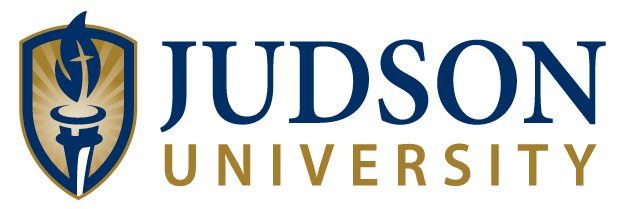 Updates 2023How Judson is dealing with COVID-19Judson is not requiring the vaccine and believes that the vaccine is a personal health decision and will not mandate vaccinations. We are in compliance with the state of Illinois mandates as well as CDC guidelines. Judson is not requiring masks at this time. However, faculty and staff are allowed to require masks within their classroom or office space.Updates:Transfer Students receive an additional $1,000 in Scholarships.New Turf field for home Soccer games and practices for Football, projected to be completed next month.As a Christian Liberal Arts and Sciences University, Judson prepares students to shape their world by living out their gifts, talents and passions for God’s glory.VISIT JUDSON AND DISCOVER: • Member of the Illinois Articulation Initiative Transfer students with an associate’s in arts or sciences or bachelor’s degree from an accredited college/university with a cumulative GPA of 2.0 or higher will be deemed to have completed lower division general education courses. Read more at JudsonU.edu/transfer. • 90% of recent graduates participated in an internship, practicum or field experience • Every admitted student is guaranteed a merit based grant or scholarship • Resources for at-risk transfers UNDERGRADUATE MAJORS Architecture, Art and Design, Interior Design, Business, Biblical and Theological Studies, Christian Ministries, Computer Science, English, Exercise Sport Science, Education, History, Music, Psychology, Science and Mathematics, Communication Arts, and Worship Arts.Transfer Scholarships:Merit Based Academic Scholarship – Range in value from $11,000 – 6,000.Plus the Additional $1,000 transfer Scholarship.Chior, Theater, Music- Require an auditionAthletic ScholarshipsLegacy Scholarships - $1,000 - for students with parents who have graduated from Judson University. Transfer Representative:Stephanie Layne
Transfer and International Students Admissions Representative
Office: 847-628-2520
 

1151 North State Street  |  Elgin, IL 60123  |  JudsonU.edu
Committed to the Student, Spiritual Development, Leadership and Excellence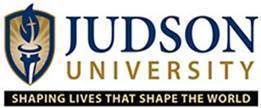 